I. Call to order    __(Name of Meeting)__________________ was held at _(Place)_________________________on___(Date)_____________________  The meeting convened at _(Time)__________.Name, Chair, presiding; Name - Secretary; see the agenda in Appendix A. II. Approval of Previous Meetings’ Minutes-III. Executive Reports:…….…….……..……..………..………B…….	a.		i…….IV. Committee Report/Issues/Discussion …….…….……..……..………..………B…….	a.		i…….V: AOB	 …….…….……..……..………..………B 	…….	a.		i…….VI. Adjournment: The meeting was adjourned at ________ .Name of Minute TakerPositionAppendix A: Agenda……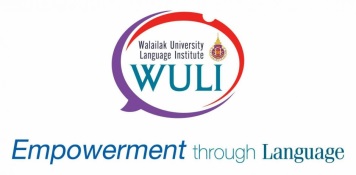 _________________ MeetingDate:____________________Time:____________  Chair Attendees Minute Taker 